	Ginebra, 2 de marzo de 2010Estimada Señora/Estimado Señor:1	Con el fin de fortalecer su cometido en el panorama cada vez más fragmentado de la normalización, y a solicitud de los Miembros, en la Resolución 68 de la AMNT-08 se pide que el Director de la TSB organice reuniones para altos ejecutivos del Sector a nivel de directores técnicos.2	La primera reunión de directores técnicos se celebró el 6 de octubre de 2009 en la Sede de la UIT, y en ella se acordó emitir un comunicado solicitando un examen urgente destinado a clarificar el actual panorama de la normalización. Dicho examen podría contribuir a enfocar los recursos y la colaboración a fin de atender mejor a las necesidades de los usuarios y a la evolución de la industria, facilitar el lanzamiento de nuevos productos, servicios y aplicaciones, promover soluciones eficaces en función de los costes, y responder al cambio climático y a las necesidades de los países en desarrollo. Es posible acceder en línea a la documentación de la primera reunión de directores técnicos en la dirección http://www.itu.int/ITU-T/tsb-director/cto/. La segunda reunión para altos ejecutivos de la industria tendrá lugar en junio de 2010.  3	Resulta esencial que se aborden en estas reuniones las necesidades y los puntos de vista de los países en desarrollo. Con este fin, y con arreglo a lo dispuesto en la Resolución 68, se ha elaborado un cuestionario para recabar sus puntos de vista acerca de las necesidades de los países en desarrollo en materia de normalización. 4	En consecuencia, me complace invitarle a participar en la presente encuesta y le agradecería que completara el cuestionario que figura en el anexo 1 y nos lo remitiera por fax al +41 22 730 5853 o, de preferencia, por correo-e a la dirección tsbspd@itu.int a más tardar el 31 de marzo de 2010. Los resultados de la encuesta nos servirán para incorporar a dichas reuniones las necesidades de los países en desarrollo.5	Toda solicitud de información más detallada o aclaraciones acerca del presente cuestionario debe remitirse, de preferencia por correo-e, al Sr. Arthur Levin en la dirección arthur.levin@itu.int. Lo saluda muy atentamente.Malcolm Johnson
Director de la Oficina de Normalización
de las TelecomunicacionesAnexo: 1ANNEX 1
(to TSB Circular 96)Questionnaire to developing countries on“High-level Industry Executive Meetings”Resolution 68
(Johannesburg, 2008)The purpose of this questionnaire is to identify the needs of developing countries with respect to ITU-T standardization priorities and subjects, which will be discussed at future meetings for high-level industry executives to be organized by the TSB Director, as required under WTSA Resolution 68 (Johannesburg, 2008).  The next such meeting will take place in June, 2010.You are kindly requested to return this Questionnaire completed by 31 March 2010 to the following address:Telecommunication Standardization Bureau/ITU
Place des Nations
CH-1211 Geneva 20
Fax: +41 22 730 5853
E-mail: tsbspd@itu.int Questions:Part 1:  ITU-T activities1.1	How familiar are you with the Recommendations (standards) published by the Telecommunication Standardization Sector of the International Telecommunication Union 
(ITU-T)? Please indicate your rating on a scale from 1 (no knowledge) to 5 (very familiar) as shown below:	1			2			3			4			5
1.2	In your experience, to what extent are existing ITU-T Recommendations relevant and useful in developing countries.  Please indicate your rating on a scale from 1 (not relevant or useful) to 5 (very relevant and useful) as shown below:	1			2			3			4			5
Please suggest any ways and means that you think would lead to increased usage or awareness of ITU-T Recommendations in developing countries:__________________________________________________________________________________________________________________________________________________________________________________________________________________________________________1.3	In your opinion, how well-represented is the telecommunications industry of your country in ITU-T work (e.g., in terms of Sector Members or Associates). Please indicate your rating on a scale from 1 (underrepresented) to 5 (very well-represented) as shown below:	1			2			3			4			5
Please list possible reasons for your opinion and suggest any ways and means that you think would lead to increased participation of your country in the work of ITU-T: __________________________________________________________________________________________________________________________________________________________________________________________________________________________________________1.4	In your opinion, how visible and well known is ITU-T and its work in the telecommunications industry of your country, for instance compared to other standards development organizations. Please indicate your rating on a scale from 1 (unknown) to 5 (very visible and well-known) as shown below: 	1			2			3			4			5
Please list possible reasons for your choice and suggest any measures that you think would lead to increased visibility and awareness of ITU-T and its work: __________________________________________________________________________________________________________________________________________________________________________________________________________________________________________1.5	Please list the features of ITU-T that you think are unique for ITU-T compared to other standards development organizations, forums and consortia: __________________________________________________________________________________________________________________________________________________________________________________________________________________________________________Part 2: Response to WTSA-08 Resolution 682.1	Are you familiar with the objectives of Resolution 68 "Implementation of Resolution 122 (Rev. Antalya, 2006) on the evolving role of the World Telecommunication Standardization Assembly” (Johannesburg, 2008)? (Yes or No)2.2	In Resolution 68, the World Telecommunication Standardization Assembly (Johannesburg, 2008) resolves that the Director of the Telecommunication Standardization Bureau shall organize meetings for high-level industry executives in order to assist in identifying and coordinating standardization priorities and subjects.Which are the most important topics that you would like to be considered at high-level industry executive meetings? Please provide up to five proposals:______________________________________________________________________________________________________________________________________________________________________________________________________________________________________________________________________________________________________________________________________________________________________________________________________2.3	Do you have any general proposals for mechanisms to attract high-level technology executive to participate in the meetings being organized?________________________________________________________________________________________________________________________________________________________________________________________________________________________________________________________________________________________________________________________ConclusionsWe would like to thank you for the time you spent in replying to the questionnaire. Your contribution is very much appreciated and will help us to improve and optimize our work at the service of the membership.Please add any additional comments or suggestions that you might have:__________________________________________________________________________________________________________________________________________________________________________________________________________________________________________Respondent name and contact details (optional)____________________________________________________________________________________________________________________________________________________________Thank you.______________Oficina de Normalización
de las Telecomunicaciones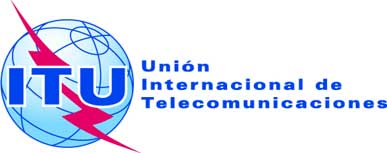 Ref.:Tel.:
Fax:Circular TSB 96TSB/AL+41 22 730 5808
+41 22 730 5853-	A las Administraciones de los países en desarrollo que son Estados Miembros de la Unión;-	A los Miembros del Sector UIT-T de países en desarrolloCorreo-e:tsbspd@itu.intCopia:-	A los Asociados del UIT-T;-	Al Director de la Oficina de Desarrollo de las Telecomunicaciones;-	Al Director de la Oficina de RadiocomunicacionesAsunto:Cuestionario dirigido a los países en desarrollo sobre "Reuniones para altos ejecutivos de la industria"Acción:Sírvase devolver el cuestionario debidamente cumplimentado, a más tardar el 31 de marzo de 2010